       ______________________________________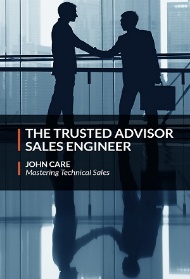 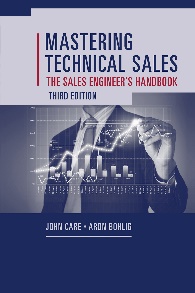     MONDAY MORNING BEHAVIOR LISTItem #DescriptionBy?123456789101112Visit www.masteringtechnicalsales.com and sign up for the newsletter. Also follow John on Twitter @PreSalesMTS